Projet MARGUERITE – Initiation à la permaculture – Collège Marcel Aymé de Dagneux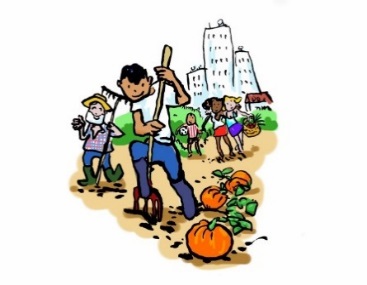 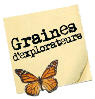 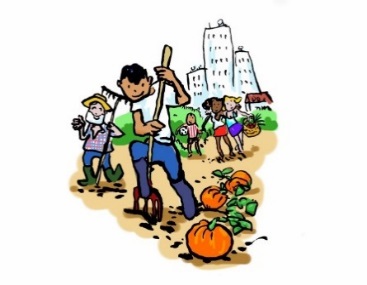 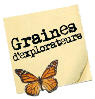 Activité : s’informer et communiquer par un plan pour mettre en évidence l’implantation des éléments naturels et structurels (activités humaines) au sein du collège :1/ Orientez le plan et nommez les bâtiments déjà représentés.Sur le plan :2/ Indiquez la position du soleil3/ Indiquez les zones d’ombre4/ Indiquez les zones de végétation : herbe, arbres (sans les arbustes)5/ Tracez les chemins 6/ Indiquez les activités humaines : bac à potager, massifs, œuvre d’art, bancs, tables…Projet MARGUERITE – Initiation à la permaculture – Collège Marcel Aymé de DagneuxActivité : s’informer et communiquer par un plan pour mettre en évidence l’implantation des éléments naturels et structurels (activités humaines) au sein du collège :1/ Orientez le plan et nommez les bâtiments déjà représentés.Sur le plan :2/ Indiquez la position du soleil3/ Indiquez les zones d’ombre4/ Indiquez les zones de végétation : herbe, arbres (sans les arbustes)5/ Tracez les chemins 6/ Indiquez les activités humaines : bac à potager, massifs, œuvre d’art, bancs, tables…